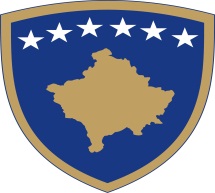 Republika e Kosovës
Republika Kosova - Republic of Kosovo
Qeveria - Vlada - GovernmentMinistriae Bujqësisë,PylltarisëdheZhvillimitRural MinistarstvoPoljoprivrede,ŠumarstvaiRuralnogRazvojaMinistryofAgriculture,Forestry andRuralDevelopmenPotpis aplikanta	XI. Obračun i procenat podrške. Podrška javnim sredstvima iznosi 50% prihvatljivih troškova. Da li su predviđena ulaganja za  tretiranje otpada?			Da	NeAko je DA, samo za ulaganja u tretiranju otpada podrška iznosi 60%. XII. Finansijska tabela projekta – kao što je prikazano u Biznis planuDatum: 	OBRAZAC ZA APLICIRANJEMERA, PODMERA:103...OBRAZAC ZA APLICIRANJEMERA, PODMERA:103...OBRAZAC ZA APLICIRANJEMERA, PODMERA:103...OBRAZAC ZA APLICIRANJEMERA, PODMERA:103...OBRAZAC ZA APLICIRANJEMERA, PODMERA:103...OBRAZAC ZA APLICIRANJEMERA, PODMERA:103...OBRAZAC ZA APLICIRANJEMERA, PODMERA:103...OBRAZAC ZA APLICIRANJEMERA, PODMERA:103...OBRAZAC ZA APLICIRANJEMERA, PODMERA:103...OBRAZAC ZA APLICIRANJEMERA, PODMERA:103...OBRAZAC ZA APLICIRANJEMERA, PODMERA:103...OBRAZAC ZA APLICIRANJEMERA, PODMERA:103...OBRAZAC ZA APLICIRANJEMERA, PODMERA:103...І. Ime aplikanta……………………………………………………………………………............................................................................................(Ime pravnog lica)……………………………………………………………………………............................................................................................(Ime pravnog lica)……………………………………………………………………………............................................................................................(Ime pravnog lica)……………………………………………………………………………............................................................................................(Ime pravnog lica)……………………………………………………………………………............................................................................................(Ime pravnog lica)……………………………………………………………………………............................................................................................(Ime pravnog lica)……………………………………………………………………………............................................................................................(Ime pravnog lica)……………………………………………………………………………............................................................................................(Ime pravnog lica)……………………………………………………………………………............................................................................................(Ime pravnog lica)……………………………………………………………………………............................................................................................(Ime pravnog lica)……………………………………………………………………………............................................................................................(Ime pravnog lica)……………………………………………………………………………............................................................................................(Ime pravnog lica)І. Ime aplikantaLični brojІ. Ime aplikantaOpština:Opština:Opština:Opština:Opština:Opština:Opština:Opština:Opština:Opština:Opština:Opština:І. Ime aplikantaNaselje: Naselje: Naselje: Naselje: Naselje: Naselje: Naselje: Naselje: Naselje: Naselje: Naselje: Naselje: І. Ime aplikantaAdresa:Adresa:Adresa:Adresa:Adresa:Adresa:Adresa:Adresa:Adresa:Adresa:Adresa:Adresa:І. Ime aplikantaTelefon:Telefon:Telefon:Telefon:Telefon:Telefon:Telefon:Telefon:Telefon:Telefon:Telefon:Telefon:І. Ime aplikantaЕ-mail:Е-mail:Е-mail:Е-mail:Е-mail:Е-mail:Е-mail:Е-mail:Е-mail:Е-mail:Е-mail:Е-mail:І. Ime aplikantaVeb stranica: Veb stranica: Veb stranica: Veb stranica: Veb stranica: Veb stranica: Veb stranica: Veb stranica: Veb stranica: Veb stranica: Veb stranica: Veb stranica: ІІ. Naziv projektaSamo za službenu upotrebu (da se popuni od strane regionalnog civilnog službenika):Samo za službenu upotrebu (da se popuni od strane regionalnog civilnog službenika):Jedinstveni registarski broj projekta (JRB):Jedinstveni registarski broj projekta (JRB):III. Datum(	)IV.Vreme:__________ (sat i minut, da se popuni samo onda kada je aplikacija potpuna)V.Aplikacija je potpunaDA                    NEVI.Identifikacioni broj farme (IBF):VI.Identifikacioni broj farme (IBF):VI.Identifikacioni broj farme (IBF):VI.Identifikacioni broj farme (IBF):VI.Identifikacioni broj farme (IBF):VI.Identifikacioni broj farme (IBF):VI.Identifikacioni broj farme (IBF):VI.Identifikacioni broj farme (IBF):VI.Identifikacioni broj farme (IBF):VI.Identifikacioni broj farme (IBF):VI.Identifikacioni broj farme (IBF):VI.Identifikacioni broj farme (IBF):VI.Identifikacioni broj farme (IBF):VI.Identifikacioni broj farme (IBF):VII.Broj registra poslovanja:VII.Broj registra poslovanja:VII.Broj registra poslovanja:VII.Broj registra poslovanja:VII.Broj registra poslovanja:VII.Broj registra poslovanja:VII.Broj registra poslovanja:VII.Broj registra poslovanja:VII.Broj registra poslovanja:VII.Broj registra poslovanja:VII.Broj registra poslovanja:VII.Broj registra poslovanja:VII.Broj registra poslovanja:VII.Broj registra poslovanja:VIII. Za sve aplikante:VIII. Za sve aplikante:VIII. Za sve aplikante:VIII. Za sve aplikante:VIII. Za sve aplikante:VIII. Za sve aplikante:VIII. Za sve aplikante:VIII. Za sve aplikante:VIII. Za sve aplikante:VIII. Za sve aplikante:VIII. Za sve aplikante:VIII. Za sve aplikante:VIII. Za sve aplikante:VIII. Za sve aplikante:BankaIme banke:Ime banke:Ime banke:Ime banke:Ime banke:Ime banke:Ime banke:Ime banke:Ime banke:Ime banke:Ime banke:Ime banke:Ime banke:BankaIBAN:	IBAN:	IBAN:	IBAN:	IBAN:	IBAN:	IBAN:	IBAN:	IBAN:	IBAN:	IBAN:	IBAN:	IBAN:	BankaBr. tekućeg žiroračuna:Br. tekućeg žiroračuna:Br. tekućeg žiroračuna:Br. tekućeg žiroračuna:Br. tekućeg žiroračuna:Br. tekućeg žiroračuna:Br. tekućeg žiroračuna:Br. tekućeg žiroračuna:Br. tekućeg žiroračuna:Br. tekućeg žiroračuna:Br. tekućeg žiroračuna:Br. tekućeg žiroračuna:Br. tekućeg žiroračuna:BankaAdresa:Adresa:Adresa:Adresa:Adresa:Adresa:Adresa:Adresa:Adresa:Adresa:Adresa:Adresa:Adresa:Ako se apliciranje vrši putem ovlašćenog lica, isto se prihvata samo uz overeno ovlašćenje notera, koje se dostavlja u originalu, a od ovlašćenog lica se traže sledeći podaciAko se apliciranje vrši putem ovlašćenog lica, isto se prihvata samo uz overeno ovlašćenje notera, koje se dostavlja u originalu, a od ovlašćenog lica se traže sledeći podaciAko se apliciranje vrši putem ovlašćenog lica, isto se prihvata samo uz overeno ovlašćenje notera, koje se dostavlja u originalu, a od ovlašćenog lica se traže sledeći podaciAko se apliciranje vrši putem ovlašćenog lica, isto se prihvata samo uz overeno ovlašćenje notera, koje se dostavlja u originalu, a od ovlašćenog lica se traže sledeći podaciAko se apliciranje vrši putem ovlašćenog lica, isto se prihvata samo uz overeno ovlašćenje notera, koje se dostavlja u originalu, a od ovlašćenog lica se traže sledeći podaciAko se apliciranje vrši putem ovlašćenog lica, isto se prihvata samo uz overeno ovlašćenje notera, koje se dostavlja u originalu, a od ovlašćenog lica se traže sledeći podaciAko se apliciranje vrši putem ovlašćenog lica, isto se prihvata samo uz overeno ovlašćenje notera, koje se dostavlja u originalu, a od ovlašćenog lica se traže sledeći podaciAko se apliciranje vrši putem ovlašćenog lica, isto se prihvata samo uz overeno ovlašćenje notera, koje se dostavlja u originalu, a od ovlašćenog lica se traže sledeći podaciAko se apliciranje vrši putem ovlašćenog lica, isto se prihvata samo uz overeno ovlašćenje notera, koje se dostavlja u originalu, a od ovlašćenog lica se traže sledeći podaciAko se apliciranje vrši putem ovlašćenog lica, isto se prihvata samo uz overeno ovlašćenje notera, koje se dostavlja u originalu, a od ovlašćenog lica se traže sledeći podaciAko se apliciranje vrši putem ovlašćenog lica, isto se prihvata samo uz overeno ovlašćenje notera, koje se dostavlja u originalu, a od ovlašćenog lica se traže sledeći podaciAko se apliciranje vrši putem ovlašćenog lica, isto se prihvata samo uz overeno ovlašćenje notera, koje se dostavlja u originalu, a od ovlašćenog lica se traže sledeći podaciAko se apliciranje vrši putem ovlašćenog lica, isto se prihvata samo uz overeno ovlašćenje notera, koje se dostavlja u originalu, a od ovlašćenog lica se traže sledeći podaciAko se apliciranje vrši putem ovlašćenog lica, isto se prihvata samo uz overeno ovlašćenje notera, koje se dostavlja u originalu, a od ovlašćenog lica se traže sledeći podaciIme    ____________________Ime oca __________________ Prezime__________________Ime    ____________________Ime oca __________________ Prezime__________________Lični brojIme    ____________________Ime oca __________________ Prezime__________________Ime    ____________________Ime oca __________________ Prezime__________________Е - mail:Е - mail:Е - mail:Е - mail:Е - mail:Е - mail:Е - mail:Е - mail:Е - mail:Е - mail:Е - mail:Е - mail:IX.IzjaveIX.IzjaveIX.IzjaveIX.IzjaveIX.IzjaveIX.IzjaveIX.IzjaveIX.IzjaveIX.IzjaveIX.IzjaveIX.IzjaveIX.IzjaveIX.IzjaveIX.IzjaveMi smo jedno mikro preduzeće/malo ili srednje preduzeće (MSP), koje ispunjava dole navedene uslove:   - Imamo zaposlenih manje od 250 osoba; - Imamo godišnji promet koji ne prelazi 50 miliona evra i/ili godišnji bilans stanja koji ne prelazi 43 miliona evra.Mi smo jedno mikro preduzeće/malo ili srednje preduzeće (MSP), koje ispunjava dole navedene uslove:   - Imamo zaposlenih manje od 250 osoba; - Imamo godišnji promet koji ne prelazi 50 miliona evra i/ili godišnji bilans stanja koji ne prelazi 43 miliona evra.Mi smo jedno mikro preduzeće/malo ili srednje preduzeće (MSP), koje ispunjava dole navedene uslove:   - Imamo zaposlenih manje od 250 osoba; - Imamo godišnji promet koji ne prelazi 50 miliona evra i/ili godišnji bilans stanja koji ne prelazi 43 miliona evra.Imamo najmanje 2 godine iskustva u odgovarajućem sektoru, što dokazuje dokument br. 4 (u dodatku ovog formulara) – Sertifikat registracije biznisa.Imamo najmanje 2 godine iskustva u odgovarajućem sektoru, što dokazuje dokument br. 4 (u dodatku ovog formulara) – Sertifikat registracije biznisa.Imamo najmanje 2 godine iskustva u odgovarajućem sektoru, što dokazuje dokument br. 4 (u dodatku ovog formulara) – Sertifikat registracije biznisa.  U slučaju aplikanata u sektoru za preradu mleka i mesa:Ja sam registrovan u Agenciji za hranu i veterinu, kao što se dokazuje u priloženom dokumentu, i spadam u kategoriju A, B, C ili D (ovaj dokument se može preuzeti sa internet stranice AHV-a).   U slučaju aplikanata u sektoru za preradu mleka i mesa:Ja sam registrovan u Agenciji za hranu i veterinu, kao što se dokazuje u priloženom dokumentu, i spadam u kategoriju A, B, C ili D (ovaj dokument se može preuzeti sa internet stranice AHV-a).   U slučaju aplikanata u sektoru za preradu mleka i mesa:Ja sam registrovan u Agenciji za hranu i veterinu, kao što se dokazuje u priloženom dokumentu, i spadam u kategoriju A, B, C ili D (ovaj dokument se može preuzeti sa internet stranice AHV-a). U slučaju aplikanata koji konkurišu za sektor proizvodnje vina: Izjavljujem da sam tokom 2016 godine proizveo ... litara vina, kao što je dokazano u dokumentu izdatog od strane Odeljenja za Vino i Vinogradarstva br. 9, priložen.U slučaju aplikanata koji konkurišu za sektor proizvodnje vina: Izjavljujem da sam tokom 2016 godine proizveo ... litara vina, kao što je dokazano u dokumentu izdatog od strane Odeljenja za Vino i Vinogradarstva br. 9, priložen.U slučaju aplikanata koji konkurišu za sektor proizvodnje vina: Izjavljujem da sam tokom 2016 godine proizveo ... litara vina, kao što je dokazano u dokumentu izdatog od strane Odeljenja za Vino i Vinogradarstva br. 9, priložen.Donje izjave su date sa ciljem ocenjivanja aplikacije  (aplikant treba da zaokruži DA ili NE)Donje izjave su date sa ciljem ocenjivanja aplikacije  (aplikant treba da zaokruži DA ili NE)Donje izjave su date sa ciljem ocenjivanja aplikacije  (aplikant treba da zaokruži DA ili NE)Najmanje 80 % sirovina za preradu vina, voća, povrća ili 30 % sirovine (životinja ili mesa ) u slučaju klanica i mesa je iz lokalne proizvodnje, što se potvrđuje spiskom ugovora, priložen dokument br. 16 i kako je predstavljeno u biznis planu.Najmanje 80 % sirovina za preradu vina, voća, povrća ili 30 % sirovine (životinja ili mesa ) u slučaju klanica i mesa je iz lokalne proizvodnje, što se potvrđuje spiskom ugovora, priložen dokument br. 16 i kako je predstavljeno u biznis planu.Da	NeBiznis plan obuhvata ulaganja u čišćenje i tretman otpada/ vode, i da to obuhvata najmanje 10 % od ukupnih prihvatljivih investicija. Biznis plan obuhvata ulaganja u čišćenje i tretman otpada/ vode, i da to obuhvata najmanje 10 % od ukupnih prihvatljivih investicija. Da	NeAplikanti su imali pozitivno poslovanje tokom poslednje 2 godine (pogledajte opšte stanje izjava i ostalih transakcija) prema dokumentu br.12.Aplikanti su imali pozitivno poslovanje tokom poslednje 2 godine (pogledajte opšte stanje izjava i ostalih transakcija) prema dokumentu br.12.Da	NeBiznis plan uključuje nova radna mesta kao što je prikazano u biznis planu i na Listi osoblja kompanije prilikom podnošenja formulara za prijavu i dokazuje se u priloženom dokumentu br. 13..Biznis plan uključuje nova radna mesta kao što je prikazano u biznis planu i na Listi osoblja kompanije prilikom podnošenja formulara za prijavu i dokazuje se u priloženom dokumentu br. 13..Da	Ne Za sektor mleka, Izjavljujem da:Predložena ulaganja će dovesti do sertifikovanja HACCP.Da	Ne Za sektor mleka, Izjavljujem da:Biznis plan obuhvata ulaganja u diversifikaciji aktivnosti, dodajući najmanje 2 nova proizvoda.Da	NeOpšte stanje izjava i ostalih transakcija dokument br.12.Da	NeZa sektor  klanica i prerade mesa, izjavljujem da:Predložene investicije će uticati na HACCP sertifikaciju, što se  potvrđeno u priloženom dokumentu br.21.Da	NeZa sektor  klanica i prerade mesa, izjavljujem da:Za klanice (najmanje 50 % prihvatljivih ulaganja su za klanice): Biznis plan obuhvata pokretanje specijalizovanih linija za klanje malih grla stoke.Da	NeZa sektor  klanica i prerade mesa, izjavljujem da:Ostali prerađivaći mesa ( najmanje 50% ulaganja su za prerađivače mesa):  Biznis plan obuhvata investicije koje dovode do diversifikacije proizvodnje sa najmanje dva nova proizvodaDa	NeZa sektor voća i povrća, izjavljujem da:Ulaganja u centre za odlaganje ili za preradu: izgradnja novih centara ili renoviranje/proširenje postojećih centara uključujući i opremu za hlađenje i zamrzavanje, sortiranje/pakovanje/etiketiranje.Napomena: U slučaju centara odlaganja, ulaganja su prihvatljiva samo u objektima kapaciteta najmanje od 1000m³.Bodovi iz ovog kriterijuma će se izračunati pod uslovom da najmanje 25% opštih ulaganja je posvećeno ulaganjima u centre odlaganja.Da	NeZa sektor voća i povrća, izjavljujem da:Biznis plan obuhvata ulaganja za uvođenje linije za preradu novih proizvoda na nivou preduzeća Da	NeZa sektor  vina, izjavljujem da:Biznis plan obuhvata investicije u linije proizvodnje za vino u flašama, uključujući i penasto vinoDa	NeZa sektor  vina, izjavljujem da:Biznis plan obuhvata najmanje 25 % javne podrške za ulaganja u skladišta ili opremu za čuvanje vina.Da	NePotpis aplikanta	Potpis aplikanta	Potpis aplikanta	X. ObavezeX. ObavezeX. ObavezeObavezujem se da ću obezbediti troškove za kofinansiranje i neprihvatljive troškove projekta.Obavezujem se da ću obezbediti troškove za kofinansiranje i neprihvatljive troškove projekta.Obavezujem se da ću obezbediti troškove za kofinansiranje i neprihvatljive troškove projekta.Pre podnošenja zahteva za konačnu isplatu u Agenciji za poljoprivredni razvoj, preduzeće će biti u potpunosti u skladu sa relevantnim nacionalnim minimalnim standardima koji su na snazi..Pre podnošenja zahteva za konačnu isplatu u Agenciji za poljoprivredni razvoj, preduzeće će biti u potpunosti u skladu sa relevantnim nacionalnim minimalnim standardima koji su na snazi..Pre podnošenja zahteva za konačnu isplatu u Agenciji za poljoprivredni razvoj, preduzeće će biti u potpunosti u skladu sa relevantnim nacionalnim minimalnim standardima koji su na snazi..Investicije uključene u biznis plan su u skladu sa nacionalnim minimalnim standardimaInvesticije uključene u biznis plan su u skladu sa nacionalnim minimalnim standardimaInvesticije uključene u biznis plan su u skladu sa nacionalnim minimalnim standardimaObavezujem se da ću nastaviti sa poslovanjem ovog preduzeća i da će sačuvati svrhu ulaganja uz podršku najmanje 5 godina nakon sprovođenja projekta.Obavezujem se da ću nastaviti sa poslovanjem ovog preduzeća i da će sačuvati svrhu ulaganja uz podršku najmanje 5 godina nakon sprovođenja projekta.Obavezujem se da ću nastaviti sa poslovanjem ovog preduzeća i da će sačuvati svrhu ulaganja uz podršku najmanje 5 godina nakon sprovođenja projekta.Obavezujem se da otvorim _____ novih radnih mesta kao rezultat sprovođenja ovog projekta, kao što je predstavljeno u Biznis planu.Obavezujem se da otvorim _____ novih radnih mesta kao rezultat sprovođenja ovog projekta, kao što je predstavljeno u Biznis planu.Obavezujem se da otvorim _____ novih radnih mesta kao rezultat sprovođenja ovog projekta, kao što je predstavljeno u Biznis planu.Svi podaci, informacije i dokumentacija, koje sam predstavio u ovom obrascu su tačni. Svestan sam da je podnošenje lažnih informacija kažnjivo po zakonima ove zemlje.  NënshkrimiiaplikuesitSvi podaci, informacije i dokumentacija, koje sam predstavio u ovom obrascu su tačni. Svestan sam da je podnošenje lažnih informacija kažnjivo po zakonima ove zemlje.  NënshkrimiiaplikuesitSvi podaci, informacije i dokumentacija, koje sam predstavio u ovom obrascu su tačni. Svestan sam da je podnošenje lažnih informacija kažnjivo po zakonima ove zemlje.  NënshkrimiiaplikuesitPrihvatljiva ulaganja (bez PDV)Procenat podrškeJavna podrška bez PDV(€)Finansiranje od strane korisnika (bez PDV)Ukupno prihvatljivi troškovi – osim troškova za tretiranje otpada50%Troškovi tretiranja otpada  (ako ih ima)10%Ukupno(Ime, prezime i potpis aplikanta)(Ime, prezime i potpis regionalnog službenika)